BEZEICHNUNG DER Verarbeitungstätigkeit
KONTAKTANBAHNUNG (Mindestinhalt)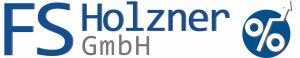 Datum der Anlegung:	16.04.2018			Datum der letzten Änderung:
Verantwortlicher Andrea HolznerDatum 16.04.2018
UnterschriftBezeichnung der VerarbeitungstätigkeitKontaktaufnahme und/oder Terminvereinbarung mit einem Interessenten Verantwortliche Abteilung
Ansprechpartner
Telefon
E-Mail-AdresseFS Holzner GmbH, GeschäftsleitungAndrea Holzner, Geschäftsführerin07961 – 3003-0Andrea.holzner@schips.deZweck der VerarbeitungKontaktanbahnung mit einem InteressentenArt der Verarbeitung (z.B. Software)Die Kontaktdaten des Interessenten und der Termin für ein Treffen mit dem Interessenten werden im Microsoft Outlook gespeichert.Kategorien betroffener Personengruppen Beschäftigte
 Interessenten
 Lieferanten
 Kunden
 Patienten
 Mitglieder
 Sonstige: Beschreibung der Datenkategorien Name, Vorname, Telefonnummer, evtl. E-Mail-Adresse Besondere Arten personenbezogener Daten: KEINEKategorien von Empfängern (soweit nicht Auftragsverarbeiter), gegenüber denen die personenbezogenen Daten offengelegt worden sind oder noch werden Intern (Geschäftsleitung, Kundenberater hat Zugriff auf die Termin- und Kontaktverwaltung) Extern(Empfängerkategorie)Datenübermittlung an Dritte Datenübermittlung findet nicht statt und ist auch nicht geplant Datenübermittlung findet wie folgt statt: Drittland, und zwar:Nennung der konkreten DatenempfängerEmpfängerkategorie
Fristen für die Löschung der verschiedenen DatenkategorienKommt ein Vertrag mit dem Interessenten nicht zustande, werden die Kontaktdaten unmittelbar gelöscht.Technische und organisatorische Maßnahmen (TOM) gemäß Art. 32 Abs. 1 DSGVO
Siehe TOM-BeschreibungTechnische und organisatorische Maßnahmen (TOM) gemäß Art. 32 Abs. 1 DSGVO
Siehe TOM-Beschreibung